SECOND QUIZ FOR 6TH GRADE NAME-SURNAME :                                                                        NUMBER-CLASS : A. Aşağıdaki kahvaltılıkların Türkçe karşılıklarını yazın. (10x2=20 p.)cereal :                                                        bagel :                                                      cheese :olives :                                                     cucumber :                                                 butter : egg :                                                  milk :                                               tea :                                     honey :B. Boşluklara "like" ya da "likes" yazın. 1. She _________________________ orange juice.2. I ______________________________ coffee with milk.3. We ____________________________ eating muffin.4. My father _____________________________ croissant.5. Mary ____________________________ drinking hot chocolate.6. They ____________________________ tomato.7. My cat __________________________ eating fish.C. Boşlukları "don't" ya da "doesn't" ile doldurun. 1. I __________________________ like milk.2. He ______________________________ like bread.3. My friends ___________________________ like olives.4. John _________________________ like jam. 5. My mother _____________________________ like cooking.(B ve C bölümlerinde her bir boşluk 2 puandır. Toplam 24 p.)D. Aşağıda karışık halde verilen kelimelerden anlamlı cümleler yapın. (4x4=16 p.)1. have / at / 7:00 / I / breakfast / on weekdays___________________________________________________________________2. eats / He / at / bagel, egg and sausage / breakfast / usually___________________________________________________________________3. drink / you / breakfast / What / do / at /?___________________________________________________________________4. My sister /omelette / but / likes / doesn't like / salami / she___________________________________________________________________E. Aşağıdaki ifadelerin Türkçe karşılıklarını yazın. (5x3=15 p.)Enjoy it!/ Bon appetit!  :                                                                What about you? :                                                                         I am thirsty. :                                                         Yummy ! :                                    Excuse me. :F. Aşağıdaki soruları tabloya göre cevaplayınız. (5x5=25 p.) 1. Do you like croissant? _________________________         4. Do you like egg? _______________________2. Does your father like egg? _____________________           5. Does your father like milk? ________________3. Do they like milk? _________________________CroissantEggMilkI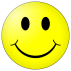 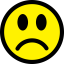 My fatherThey